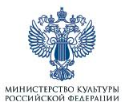 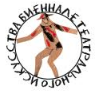 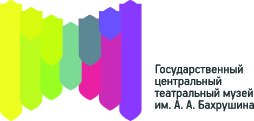 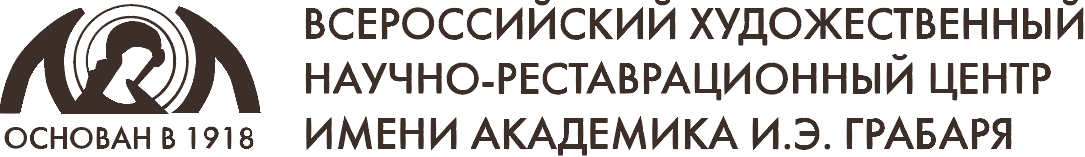 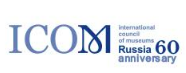 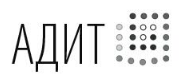 Уважаемые коллеги!ФГБУК «Государственный центральный театральный музей им. А.А. Бахрушина» приглашает принять участиев Международном фестивале «ТЕХНОЛОГИИ БУДУЩЕГО В ПРОСТРАНСТВЕ КУЛЬТУРЫ »,проводимого в рамках Биеннале театрального искусства Фестиваль проводится при поддержке Министерства культуры Российской Федерации, ВХНРЦ им. И.Э. Грабаря,  Российского комитета Международного совета музеев (ИКОМ России), НП АДИТ.  Партнеры проекта: Институт информационных наук и технологий безопасности РГГУ, Московский технический университет связи и информатики, Группа компаний «Пожтехника», 3 М (США), Группа компаний «ДИМИ», Компания MICROBOX (Германия), Российское представительство Konica Minolta . (Япония).Информационные партнеры фестиваля: журнал «Мир Музея», журнал «Сцена».Сроки проведения: с  10 по 15 октября 2017 г.Место проведения: 115 054, г. Москва, ул. Бахрушина, д.31/12.Программа фестиваля адресована руководителям и работникам учреждений культуры, специалистам в сфере инновационных технологий, студентам и преподавателям высшей школы, представителям научных организаций.  Фестиваль рассчитан также на широкий круг посетителей музеев, библиотек, театров и клубов, всех, кому не безразличны перспективы их развития в современных условиях. В рамках деловой программы фестиваля:Выставка, посвященная применению современных технологий в учреждениях культуры.К участию в выставке приглашаются предприятия, имеющие опыт реализации проектов в учреждениях культуры и искусства, авторы научно-исследовательских,  опытно-конструкторских разработок. Во время проведения выставки состоятся  мастер-классы участников фестиваля.III Всероссийский семинар «Современные технологии в жизни учреждений культуры»Основные темы семинара: Информационные технологии в жизни учреждений культурыМодераторы: Ваньков Вадим Валерьевич, советник Министра культуры Российской ФедерацииОпределенов Владимир Викторович, заместитель директора по информационным технологиям Государственного музея изобразительных искусств им. А.С. ПушкинаИнформационная безопасность в учреждениях культурыМодератор: Балакирев Александр Владимирович, начальник управления информационных систем и экспозиционных мультимедийных проектов Государственного Исторического музеяСовременные технологии, обеспечивающие безопасность учреждений культурыМодератор: Богданов Алексей Валентинович, заместитель генерального директора по эксплуатации  Государственного ЭрмитажаСовременные технологии  реставрации и консервации культурных ценностейМодератор: Сергеев Дмитрий Леонидович, генеральный директор ВХНРЦ им. И.Э. ГрабаряСоциальные технологии в учреждениях культуры: интеграция и творческая реабилитация людей с инвалидностьюМодератор: Халикова Динара Рамисовна, директор по проектам ИКОМ России, Ахтямова Юлия Александровна, психолог-психоаналитик, руководитель группы проектов РБОО "Центр лечебной педагогики".Взаимодействие высшей школы и учреждений культурыМодераторы: Роганов Андрей Арьевич  – и.о. директора  Института информационных наук и технологий безопасности РГГУ, заведующий кафедрой информационных технологий и систем,Узянов Сергей Антонович – заведующий сектором современных технологий и маркировки музейных предметов ГЦТМ им. А.А. Бахрушина3. Мастер-классы:1. Технологии музейного проектирования Алексей Валентинович Лебедев, доктор искусствоведения, Владимир Юрьевич Дукельский  кандидат исторических наук (Лаборатория музейного проектирования, Москва)            2. Оцифровка объектов историко-культурного наследия: методы обеспечения качественного результата Юмашева Юлия Юрьевна, доктор исторических наук, заместитель генерального директора Группы компаний «ДИМИ» Современные технологии оцифровки объектов историко-культурного наследия  Roman Schönfeld (MICROBOX), куратор стран Восточной Европы компании МИКРОБОКС4. Межвузовская научно-практическая конференция «Проблемы формирования, развития и обеспечения безопасности единого цифрового  культурно-исторического пространства России».Организатор: Институт информационных наук и технологий безопасности РГГУ Дата проведения:  12 октября 2017 г. Место проведения: РГГУ, Миусская пл., д.6УСЛОВИЯ УЧАСТИЯ:Срок подачи заявок на участие в выставке – до 25 сентября 2017 г.*            Срок подачи заявок на участие в семинаре и межвузовской научно-практической конференции – до 25 сентября  2017 г.** Регламент докладов-презентаций – 15 минут. Оплата проезда, питания, проживания производится направляющей стороной.Заявки в Оргкомитет просим направлять по адресу: texfest@gctm.ru , а также  куратору фестиваля: Узянову Сергею Антоновичу,                                             e-mail: suzyanov@yandex.ru; телефоны контакта: (495) 953 05 64;  +7 (916) 491 23 57. * Количество мест и участников – ограничено**Количество участников семинара ограничено*** По мере поступления заявок темы секций и мастер-классов будут дополняться.Рабочий язык фестиваля — русский Если вы желаете посетить фестиваль, но у вас остались вопросы относительно условий и возможностей участия и посещения площадок форума, пожалуйста, свяжитесь с нами: suzyanov@yandex.ru; телефоны контакта: (495) 953 05 64; +7 (916) 491 23 57.                                                                                                        ПРИЛОЖЕНИЕ №1Министерство культуры Российской ФедерацииФГБУК «Государственный центральный театральный музей им. А.А. Бахрушина»ИКОМ РоссииНП АДИТIII Всероссийский семинар «Современные технологии в жизни учреждений культуры »ФОРМА ЗАЯВКИ ДЛЯ УЧАСТИЯ В СЕМИНАРЕ /С ДОКЛАДОМ/Срок подачи заявок на участие в семинаре /с докладом/  – до 20 сентября  2017 г. Регламент докладов-презентаций – 15 минутЗаявки в Оргкомитет просим направлять по адресу: texfest@gctm.ru , а также куратору фестиваля: Узянову Сергею Антоновичу, e-mail: suzyanov@yandex.ru; телефоны контакта: (495) 953 05 64;  +7 (916) 491 23 57. Количество участников семинара ограничено!                                                                                                              Оргкомитет                                                                                                                ПРИЛОЖЕНИЕ № 2Министерство культуры Российской ФедерацииФГБУК «Государственный центральный театральный музей им. А.А. Бахрушина»ИКОМ РоссииНП АДИТIII Всероссийский семинар «Современные технологии в жизни учреждений культуры»РЕГИСТРАЦИОННАЯ ФОРМА УЧАСТНИКА СЕМИНАРА /БЕЗ ДОКЛАДА/Срок подачи заявок на участие в семинаре /без доклада/  – до 25 сентября  2017 г.Заявки в Оргкомитет просим направлять по адресу: texfest@gctm.ru , а также куратору  фестиваля: Узянов Сергей Антонович e-mail: suzyanov@yandex.ru; телефоны контакта: (495) 953 05 64;  +7 (916) 491 23 57. Количество участников семинара ограниченно! Обращаем Ваше внимание: аккредитация участников Семинара /без доклада/, заполнение регистрационной формы и направление в Оргкомитет является обязательным.                                                                                                    Оргкомитет                                                                                                                ПРИЛОЖЕНИЕ № 3Министерство культуры Российской ФедерацииФГБУК «Государственный центральный театральный музей им. А.А. Бахрушина»ИКОМ РоссииНП АДИТМеждународный фестиваль «Технологии будущего в пространстве культуры»РЕГИСТРАЦИОННАЯ ФОРМА УЧАСТНИКА В ВЫСТАВКЕСрок подачи заявок на участие в выставке  – до  25 сентября  2017 г.Заявки в Оргкомитет просим направлять по адресу: texfest@gctm.ru  , а такжекуратору фестиваля: Узянову Сергею Антоновичу e-mail: suzyanov@yandex.ru; телефоны контакта: (495) 953 05 64;  +7 (916) 491 23 57. Количество участников  ограниченно! .                                                                                                    ОргкомитетСтранаФИОДолжностьМесто работыАдрес места работыТел: Факс: Моб:E-mail: Тема докладаТезисы доклада (не более 200 слов)Необходимое оборудованиеСтрана:ФИОДолжностьМесто работыАдрес места работыТел: Факс: Моб:E-mail: Страна:Название организацииФИО руководителяФИО ответственного лица за проведение мероприятияАдрес Тел: Факс: Моб:E-mail: Основные направления деятельности организации(не более 50 слов)Банковские реквизитыКоличество  квадратных метров  необходимых для экспозицииОсобые пожелания